Dzień dobry , mam nadzieję , że Państwo oraz Słoneczka , jesteście zdrowi i gotowi do dzisiejszych zajęć.Temat Tygodnia : Wiosenne powroty Temat Dnia : Zadania o ptakach Propozycje dla Rodziców :1 propozycja Rodzic może przeczytać dziecku nazwy ptaków , oraz zapytać czym się różnią.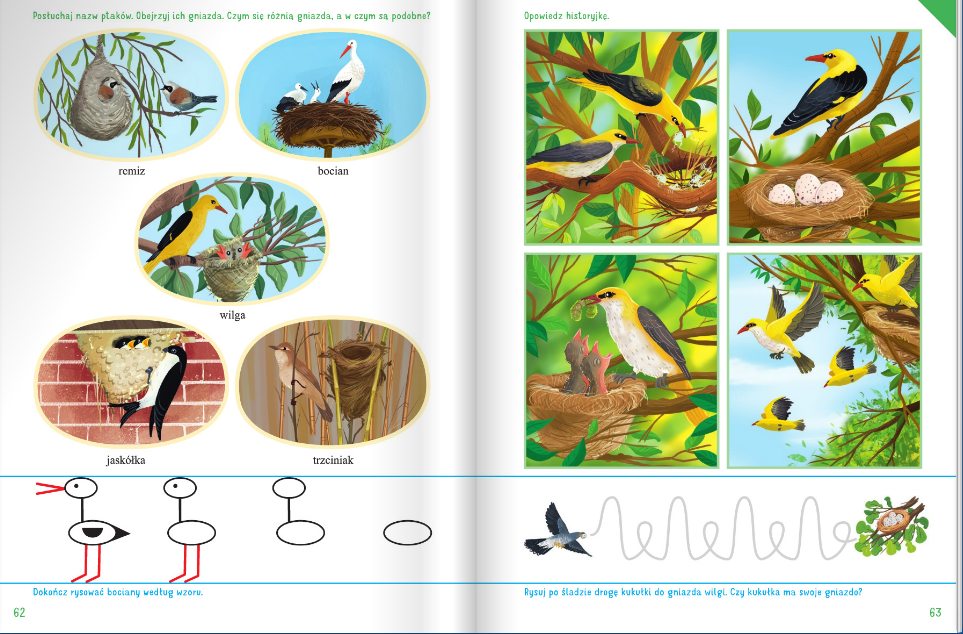 2 propozycja  Dzieci liczą klocki i podają ich liczbę . 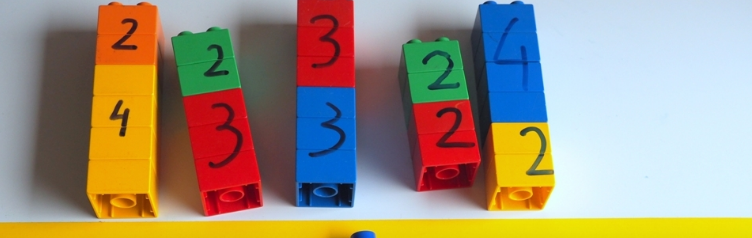 Dzieci układają działanie  :2 + 4 = 6                                      2 + 3 = 5           3 + 3 = 6 3 propozycja  - zabawy na świeżym powietrzu :Spacer w pobliżu domu w poszukiwaniu ptaków . Rodzice mogą z dziećmi obserwować  otoczenie , wypatrując ptaków. Obserwują ich zachowanie . Nazywają je .4 propozycja – proponuję  słuchanie naszej piosenki ,,  Wołanie wiosny ,,https://www.youtube.com/watch?v=VR50rxz_wGM5 propozycja –  proponuję wykonanie karty pracy , cz.3 , s. 64-65.